107 年度海外特別行程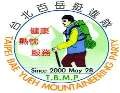 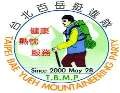 日本〜槍岳表銀座縱走暨合掌村探訪走出戶外．走出健康．走出活力活 動  日 期: 107 年 08 月 29-9月02 日 (星期三-星期日)集合時間地點: 107 年 08 月 29 日 (星期三)	預計 集合 09:45 桃園機場 (預計航班國泰 CX530 1145-1540) 簡 介：槍岳（槍ヶ岳（やりがたけ），Yariga-take）是日本第5高峰，標高3,180公尺，位于飛驒山脈南部，為長野縣松本市、大町市與岐阜縣高山市的縣界之一。槍岳由于受冰雪侵蝕，形如朝天之槍，相當尖銳陡峭，有“日本的馬特洪峰”之稱，入選日本百名山，十分受到登山愛好者的青睞，登頂挑戰者絡繹不絕。首次登頂成功者為中田又重郎與僧侣播隆上人，于1828年7月28日寫下歷史的一刻。日本本州中部匯集了三條日本的主要山脈；飛驒、木曾、赤石。三大山脈綿綿相連、雄偉壯觀，而日本的21座  3,000  公尺以上山峰，亦全數座落在這個區域，這就是所謂的日本「阿爾卑斯」  Japan  Alps  日本「阿爾卑斯」是登山愛好者的天堂，這次我們要拜訪其中一條經典路線： 槍岳表銀座縱走槍岳(Yarigatake，3180公尺)以及表銀座縱走路線，亦屬於日本中部山岳國家公園的一部分，我們將從上高地河   童橋進入，燕山莊中房溫泉出，沿途路線精采，可見中部阿爾卑斯山美麗稜線以及諸多山頭，亦會造訪槍岳下著名的雪溪，在槍岳山莊天氣好時更可以遠眺富士山喔，保證讓你走得過癮。之後前往世界遺產日本合掌村拜訪，深入體驗合掌村的寧靜與美麗。本活動屬於進階級高山活動，有台灣百岳登山經驗者佳。8/29  第一天  台北/名古屋-中房溫泉	(預計航班國泰 CX530 1145-1540)上午機場集合，搭機前往名古屋，抵達後搭乘專車前往日本阿爾卑斯山腳下，著名的渡假 勝地中房 溫泉泡湯過夜。註：不帶上山的行李，需自費宅急便至 D4 旅館：費用依據行李長寬高計算，費用約日幣1400~2500/件餐食：     早餐 X	午餐	機上精緻套餐	晚餐	機場或休息站 住宿： 中房溫泉有明莊或同級(登山口附近，數人一室，依山莊分配)8/30 第二天 中房溫泉-合戰小屋-燕山莊-燕岳-燕山莊-切通岩-大天井早餐後走路前往中房溫泉登山口，開始健行經第三べンチ、合戰小屋約 4 小時抵燕山莊1 小時來回攻頂燕岳 2763M。下午經切通岩約 3 小時抵大天井岳，餐食：	早 餐   山莊	午餐   山小屋輕食或便當	晚餐	山小屋   住宿：		大天井ヒュッ(數人一室，依山莊分配)8/31 第三天大天井-西岳-水俣乘越-大槍-槍ケ岳山莊-槍ガ岳-槍ケ岳山莊上午經西岳、水俣乘越、ヒュッテ大槍約 6-7 小時抵槍岳山莊，1 小時來回攻頂槍岳 3180M 後休息。餐食：	早餐  山小屋	中餐  山小屋輕食或便當	晚餐     山小屋住宿：	槍岳山莊(數人一室，依山莊分配)9/01 第四天 槍ケ岳山莊-德澤-上高地-合掌村清晨離開槍岳山莊，沿谷地槍澤、橫尾、德澤花草茂盛美麗，續沿梓川右岸而行，沿途沼 澤溼地景觀非常漂亮，經河童橋抵上高地，後搭車前往合掌村過夜。餐食：	早餐	山小屋	中餐  山小屋輕食或便當	晚餐  日式民宿特色料理住宿：	合掌村民宿(數人一室，依據山屋房間大小而定)9/02 第五天合掌村-名古屋/台北	(預計航班國泰 CX531 1650-1900)早餐後離開合掌村前往名古屋，自由前往榮町及地下街逛街(中餐請自理)。下午前往機場 搭機回台北，結束精彩的日本槍岳表銀座縱走暨合掌村探訪 5 日行程。餐食：	早餐	民宿	中餐-X	晚餐-飛機上住宿：	甜蜜溫暖的家15 位以上的團費	19 位以上的團費團費:現金 58000 元	團費:現金 55000 元    刷卡價 59200 元	    刷卡價 56200 元以上不含台灣桃園的接送,含司機導遊的小費中華民國山岳協會．台北百岳挺進隊報名截止 3/1	請報名時付訂金 20000 元及護照影本